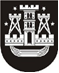 KLAIPĖDOS MIESTO SAVIVALDYBĖS TARYBASPRENDIMASDĖL KLAIPĖDOS MIESTO SAVIVALDYBĖS KONCERTINĖS ĮSTAIGOS KLAIPĖDOS KONCERTŲ SALĖS KŪRYBINIŲ DARBUOTOJŲ ATESTAVIMO KOMISIJOS PATVIRTINIMO2015 m. sausio 29 d. Nr. T2-9KlaipėdaVadovaudamasi Lietuvos Respublikos vietos savivaldos įstatymo 16 straipsnio 3 dalies 9 punktu, Lietuvos Respublikos teatrų ir koncertinių įstaigų įstatymo 9 straipsniu, Nacionalinių, valstybės ir savivaldybių teatrų bei koncertinių įstaigų kūrybinių darbuotojų, dirbančių pagal neterminuotas darbo sutartis, atestavimo nuostatais, patvirtintais Lietuvos Respublikos kultūros ministro . birželio 23 d. įsakymu Nr. ĮV-266, ir Klaipėdos miesto savivaldybės koncertinės įstaigos Klaipėdos koncertų salės nuostatų, patvirtintų Klaipėdos miesto savivaldybės tarybos 2010 m. liepos 2 d. sprendimu Nr. T2-182, 30 punktu, Klaipėdos miesto savivaldybės taryba nusprendžia:1. Patvirtinti trejų metų laikotarpiui šios sudėties Klaipėdos miesto savivaldybės koncertinės įstaigos Klaipėdos koncertų salės kūrybinių darbuotojų atestavimo komisiją:Mindaugas Bačkus, Klaipėdos kamerinio orkestro vadovas; Vilmantas Bružas, Klaipėdos brass kvinteto meno vadovas;Jūratė Karosaitė, pianistė, Klaipėdos universiteto Menų fakulteto Instrumentinės muzikos katedros docentė;Judita Kiaulakytė, Klaipėdos universiteto Menų fakulteto Vokalinės muzikos katedros docentė;Liuda Kuraitienė, Klaipėdos kamerinio orkestro koncertmeisterė.2. Įpareigoti Klaipėdos miesto savivaldybės koncertinės įstaigos Klaipėdos koncertų salės direktorių per dvi savaites parengti ir patvirtinti atestavimo komisijos darbo reglamentą.3. Skelbti šį sprendimą Klaipėdos miesto savivaldybės interneto svetainėje.Savivaldybės merasVytautas Grubliauskas